Отчето проведении месячника по безопасности дорожного движениямуниципального казенного образовательного учреждения «Иммунная основная общеобразовательная школа» Тарумовского муниципального района Республики Дагестан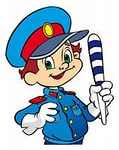 2018 годМуниципальное казенное образовательное учреждение«Иммунная основная общеобразовательная школа» Тарумовского  муниципального района Республики Дагестан№ 214                                               «29»  сентября 2018г.Информационное письмоНа основании приказа №2056-14/18 от 23.08.2018. «О проведении месячника по «Безопасности дорожного движения » и в соответствии с планом работы школы были проведены следующие мероприятия:Организационно-управленческая и контрольно-аналитическая деятельность.1. Разработан План проведения «Месячника Безопасности дорожного движения» и утверждён приказом № 194 от 29 августа 2018г. (Приложение №1)2.Разработан паспорт профилактической работы по обеспечению безопасности дорожного движения и детского дорожно - транспортного травматизма на 2018-2019 учебный год.3.Проведено  инструктивно- методическое совещание с сотрудниками школы по: -плану проведения месячника;- правилам поведения на дорогах;- по итогам месячникаИнструктивно-методическая деятельность.1.Мурсаловой С.Ф. (библиотекарем школы) оформлена выставка методической и периодической литературы «Добрая дорога детства»2. Оформлены и обновлены школьные уголки по безопасности:- «Светофор»;3.Оформлены классные уголки по БДД.Работа с учащимися.1.Инструктирование учащихся, находящихся на подвозе. 2.Разработка и вручение памяток, буклетов учащимся по безопасности во время перевозок3.Проведены классные часы с учащимися 1- 9 классов по темам:- «Безопасность в дорожно-транспортных ситуациях»;- «Правила БДД»4.В рамках акции по безопасности дорожного движения «Внимание, дети!» во всех классах были организованы встречи и проведены беседы с инспектором по пропаганде ОГИБДД  Г.И. Работа с учителями.1.С педагогическим составом школы проведён инструктаж по организации школьных перевозок.2.Заведены журналы:- регистрации инструктажей по правилам поведения учащихся во время перевозок;- регистрации инструктажей для ответственных за сопровождение учащихся во время перевозокРабота с родителями.1.Проведены родительские собрание в 1-4 классах по «Безопасности дорожного движения» с разработкой индивидуального маршрута «Дом-школа-дом» с детальным описанием особенностей каждого перехода через дорогу и мест, требующих повышенного внимания.2. Составление схемы-маршрута «Дом-школа-дом»   В месячнике  приняли участие 52 учащихся. Все мероприятия были направлены на предупреждение детского дорожно-транспортного травматизма и пропаганду безопасного поведения на дорогах. Приложение 1МУНИЦИПАЛЬНОЕ КАЗЕННОЕ  ОБРАЗОВАТЕЛЬНОЕ  УЧРЕЖДЕНИЕ«ИММУННАЯ ОСНОВНАЯ  ОБЩЕОБРАЗОВАТЕЛЬНАЯ  ШКОЛА»ТАРУМОВСКОГО  МУНИЦИПАЛЬНОГО РАЙОНА РЕСПУБЛИКИ ДАГЕСТАНП Р И К А З	от  29 августа 2018 года 				                                     № 194Об организации месячника по «Безопасности дорожного движения»    На основании  приказа №№2056-14/18 от 23.08.2018 г. «О проведении месячника по  «Безопасности дорожного движения ОУ» и в соответствии с планом работы школы				           ПРИКАЗЫВАЮ:Провести с  01.09.2018г по 30.09.2018 г. месячник  по «Безопасности дорожного движения».Елгишиеву А.В., ответственному по безопасности дорожного движения  разработать паспорт профилактической работы  по обеспечению безопасности дорожного движения и детского дорожно-транспортного травматизма.  Утвердить план проведения месячника по «Безопасности дорожного движения». (Приложение №1)Классным руководителям предоставить отчет  + фотоотчет о проделанной работе  в бумажном и электронном носителях - 25 сентября  2018г. Елгишиеву А.В,ответственному по безопасности дорожного движения.Елгишиеву А.В., ответственному по безопасности дорожного движения, предоставить отчет о проведении месячника в Отдел по образованию до 29.09.2018г.       6.   Контроль за исполнением настоящего приказа оставляю за собой.Директор школы:_____________ Г.Х. ЯнмурзаеваС приказом ознакомлены:Приложение 1                                                                                    Утверждаю: Директор « МКОУ Иммунная ООШ»                                                               _____________ Г.Х. ЯнмурзаеваПлан проведения«МЕСЯЧНИКА ПО БЕЗОПАСНОСТИ ДОРОЖНОГО ДВИЖЕНИЯ»МКОУ «Иммунная ООШ»01.09.2018 – 30.09.2018Цель: повышение безопасности детей в начале учебного года, восстановление после школьных каникул навыков безопасного поведения на дорогах, в транспорте и в быту. Задачи: 1. Содействовать формированию сознательного и ответственного отношения к личной безопасности; 2. Способствовать привитию знаний и умений распознавать и оценивать опасные ситуации, определять способы защиты; 3. Уметь оказывать само и взаимопомощь; 4. Формировать у учащихся правила поведения, обеспечивающих личную и общественную безопасность; 6. Способствовать воспитанию у учащихся чувства патриотизма, высокой бдительности, коллективизма, взаимного уважения и понимания среди учащихся. Приложение 1В классах и в фойе школы оформлены уголки безопасности.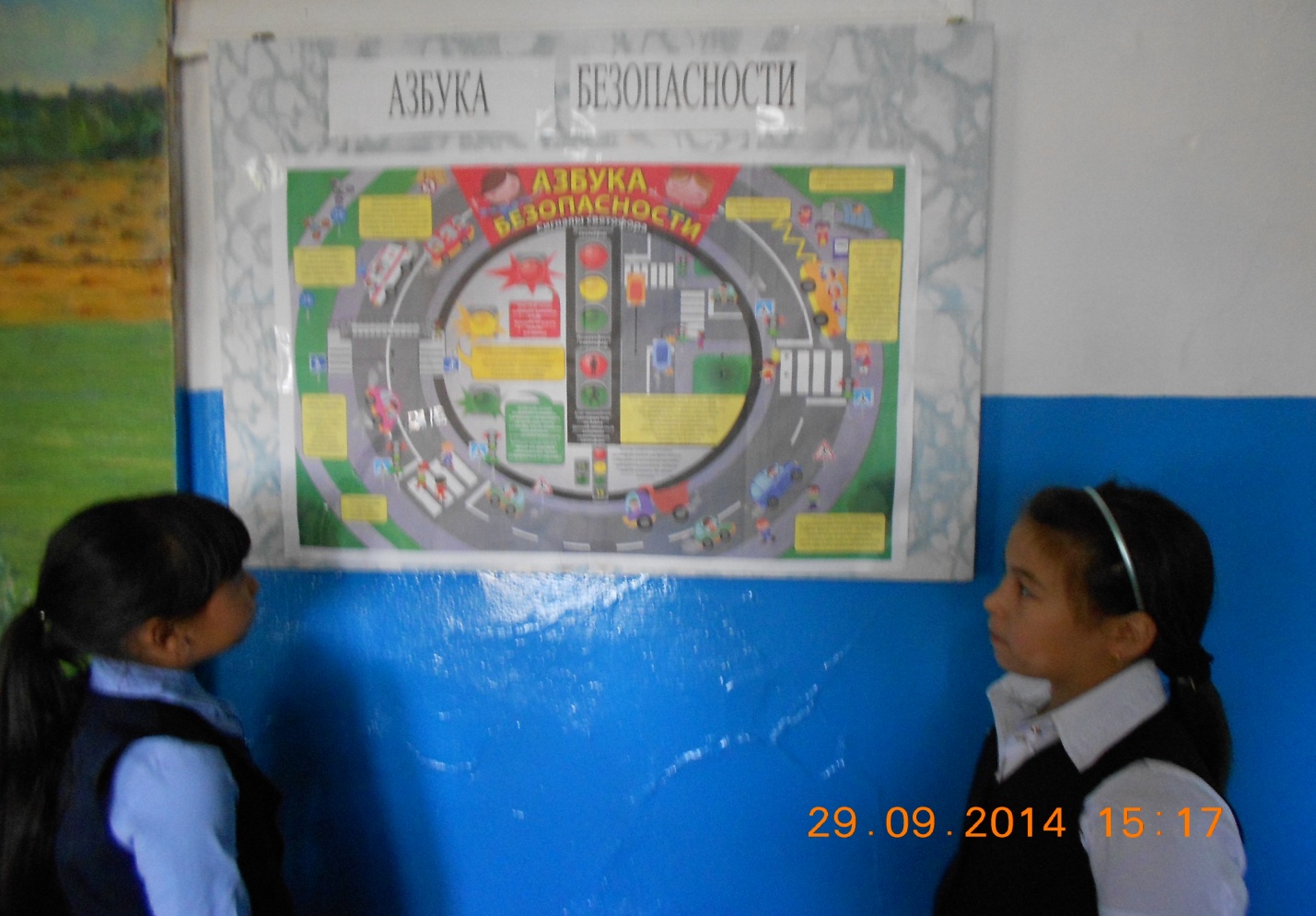 Акция по безопасности дорожного движения «Внимание, дети!» У нас в гостях инспектор по пропаганде ОГИБДД Пирмагомедов П.Г.И. 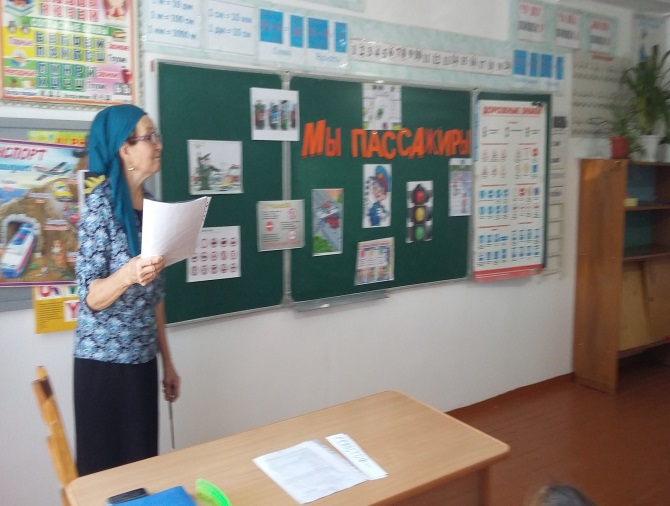 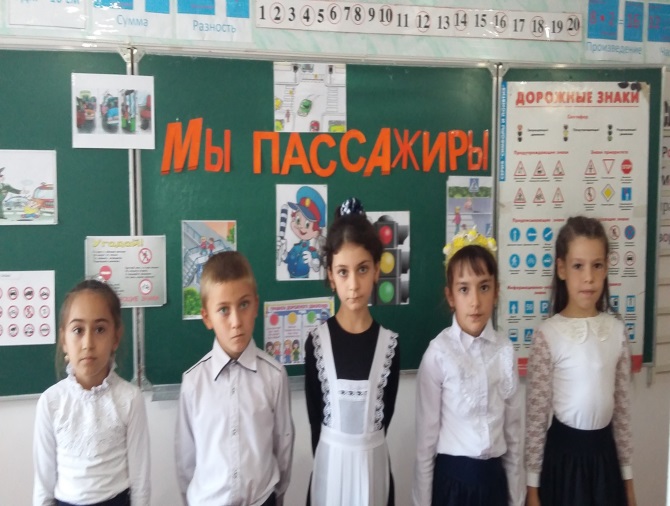 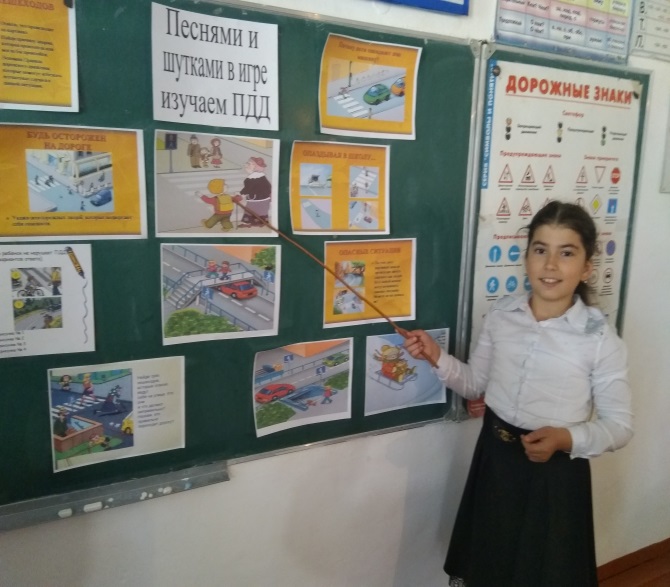 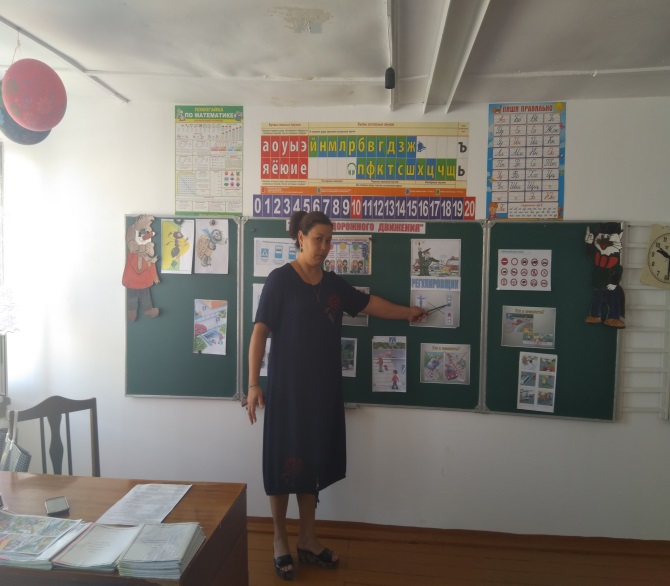 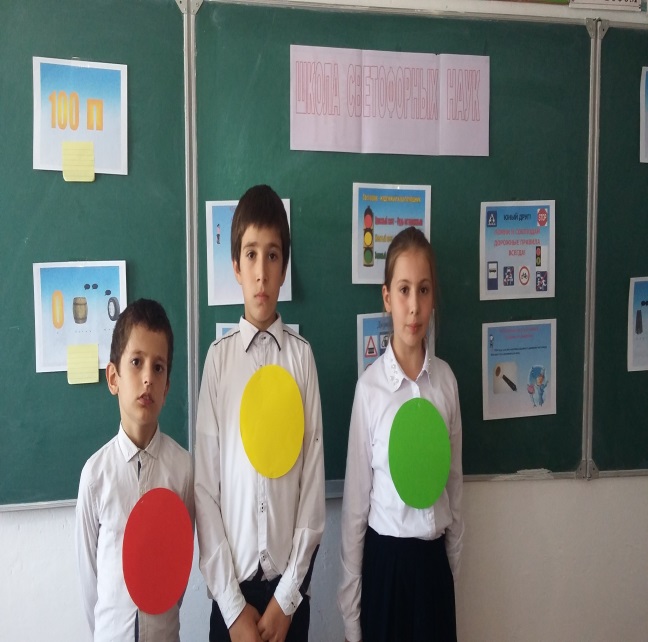 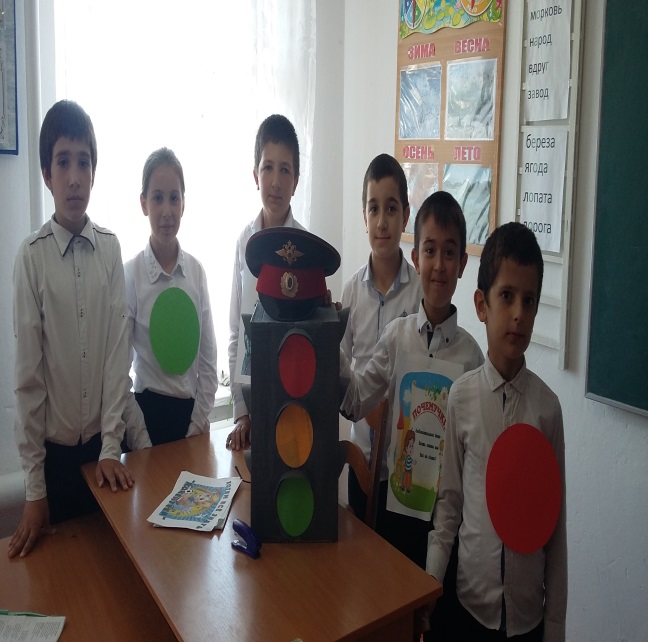 Наши учащиеся на школьном этапе смотра – конкурса «Светофор»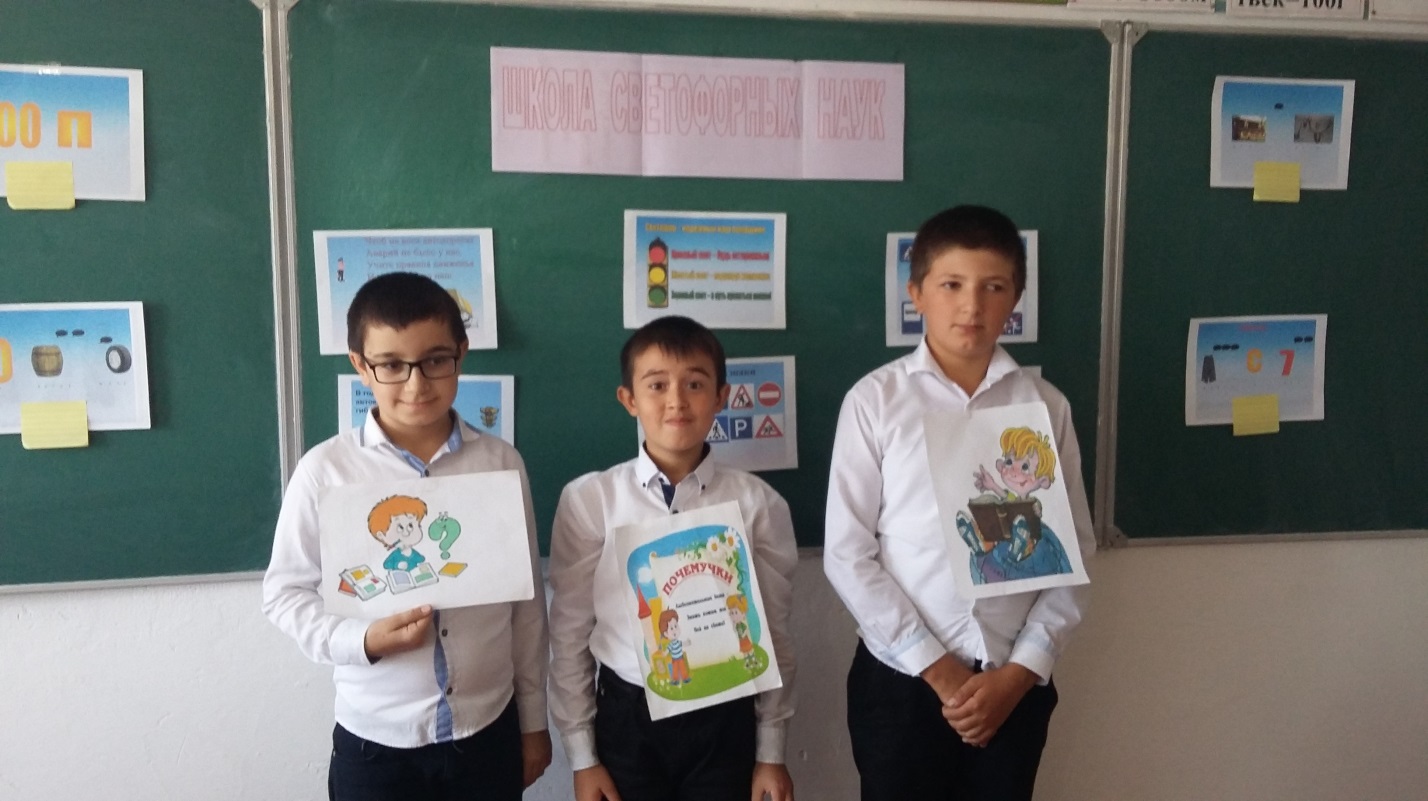 Классный час в 7- 8 классе «Ради жизни на Земле – изучаем ПДД»           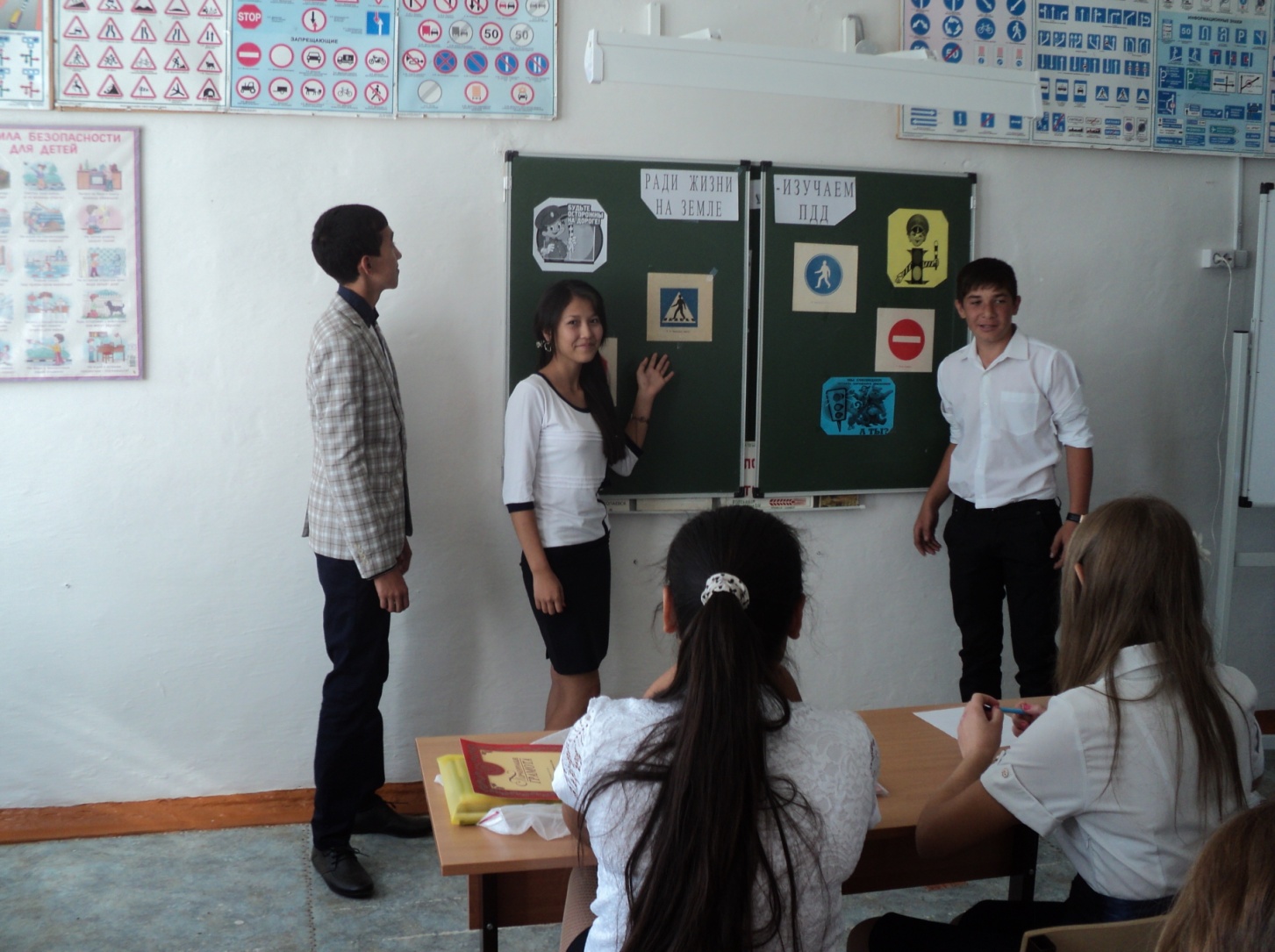 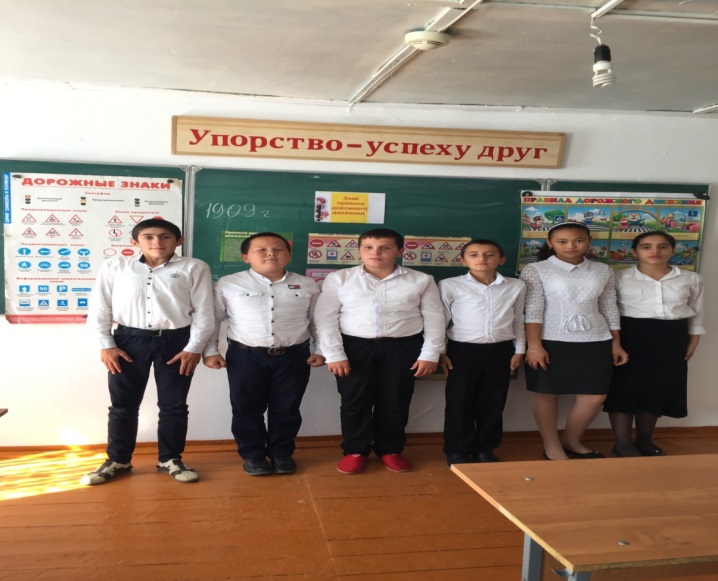 Школьный этап смотра-конкурса «Светофор»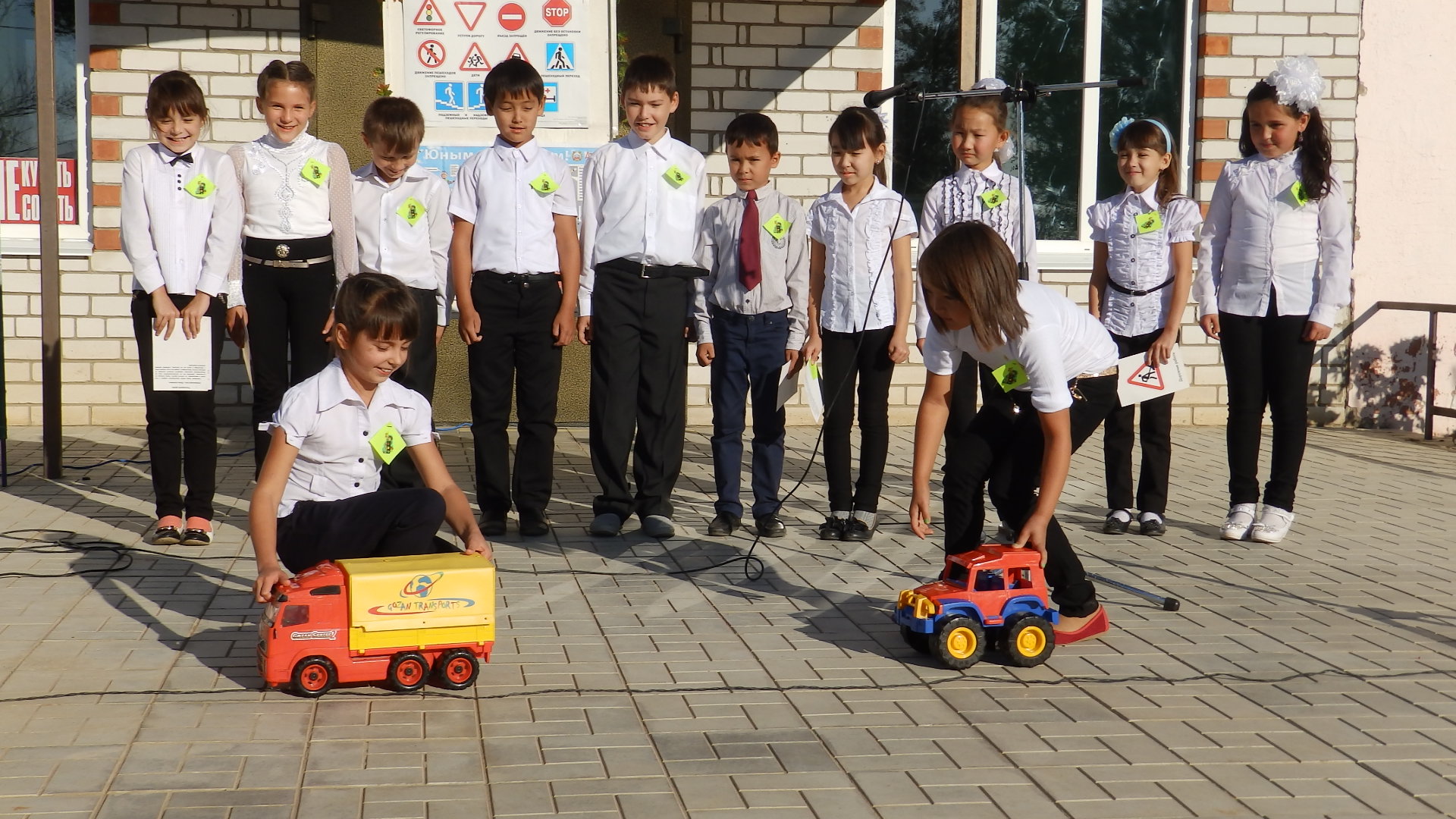 КВН по знанию правил дорожного движения. 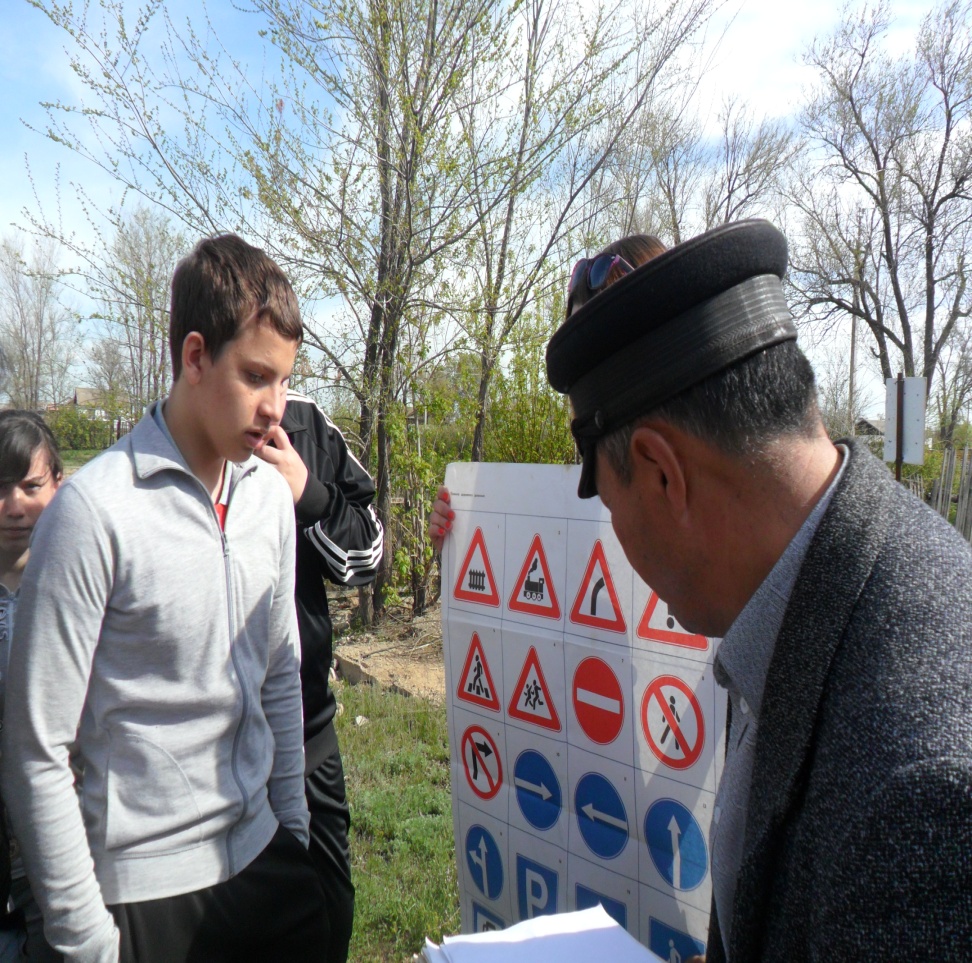 Фельдшер ФАП  Иминова С.Б. экзаменует команды по основам медицинских знаний.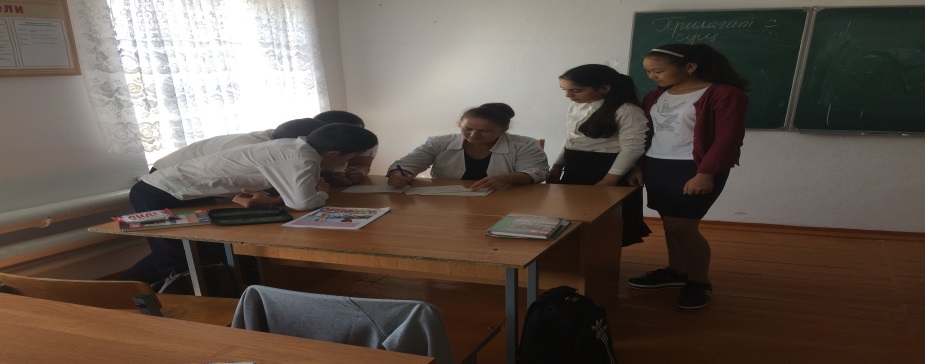 Викторина по ПДД 2-4  класс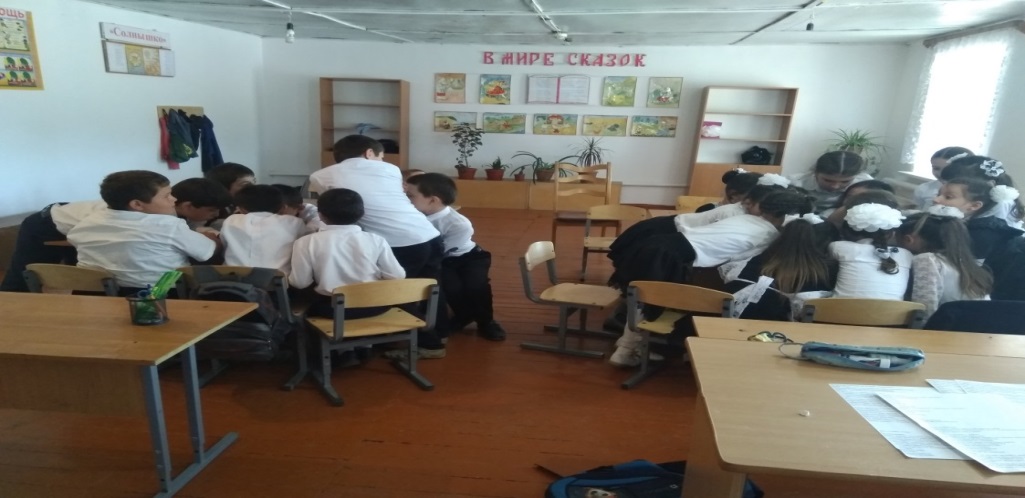 Встреча и беседа  с Янибековым Д.Н., сотрудником МВД по теме «Знайте правила движения, как таблицу умножения»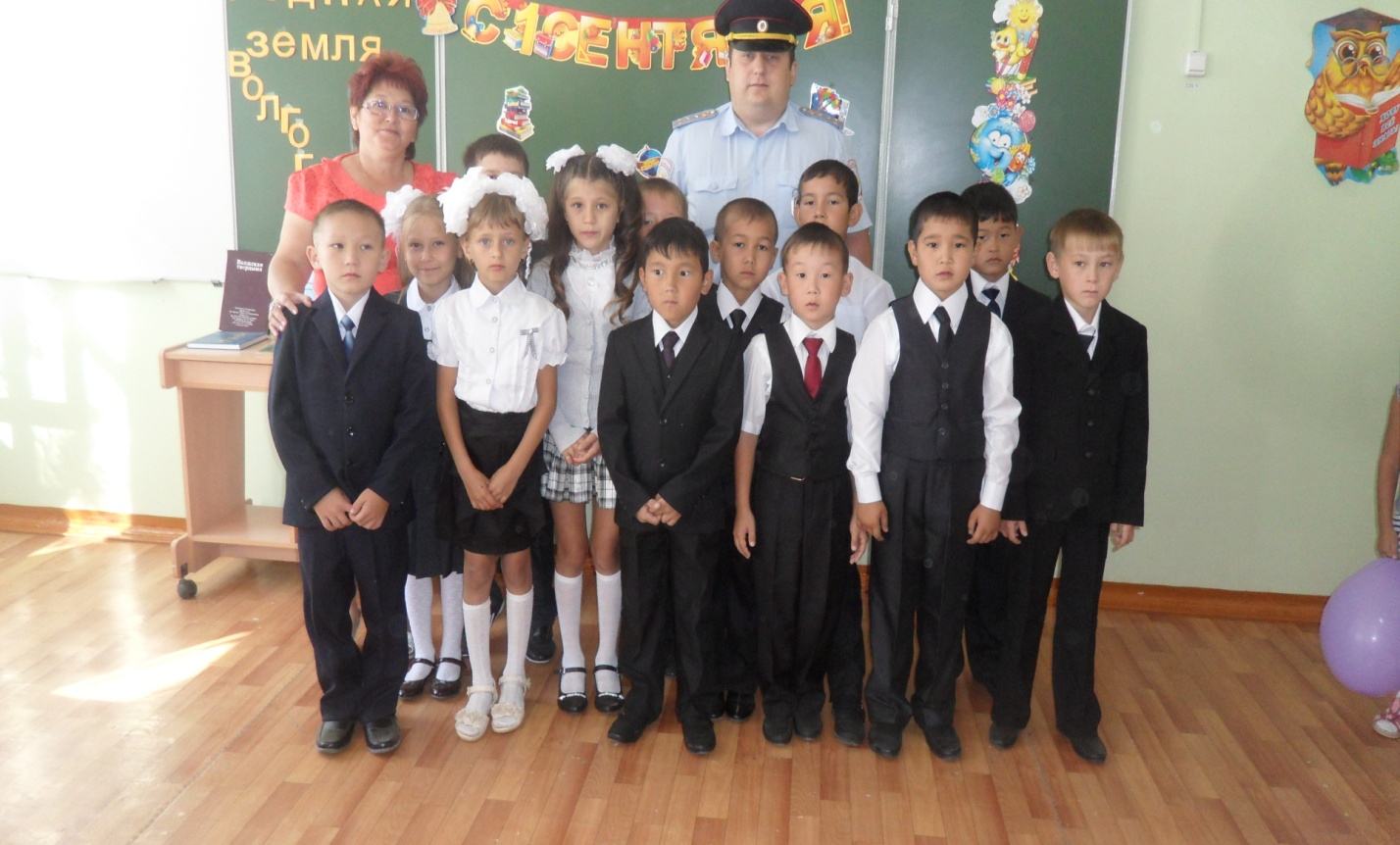 Старшеклассники раздают буклеты по ПДД своим младшим товарищам.Зам. директора по УВР                          Елгишиева А.В.№ п/пМероприятияКлассОтветственныеСрокиОрганизационно – управленческая и контрольно – аналитическая деятельностьОрганизационно – управленческая и контрольно – аналитическая деятельностьОрганизационно – управленческая и контрольно – аналитическая деятельностьОрганизационно – управленческая и контрольно – аналитическая деятельностьОрганизационно – управленческая и контрольно – аналитическая деятельность1.Разработка нормативно-правовых документов по проведению месячника: - Приказ об организации месячника; - План по проведению «Месячника безопасности детей»; - Методические рекомендации о проведении бесед с обучающимися, их родителями; - информация об итогах проведения мероприятий в рамках месячника; - Приказ об итогах месячникаДиректор школы Янмурзаева Г.Х.Преподаватель ОБЖ Шокаев К.Д.Преподаватель ОБЖ. Шокаев К.ДПреподаватель ОБЖ Шокаев К.Д.Директор школы Янмурзаева Г.Х.29.08.18г.29.08.18г..01.09.18г.30.09.18г.2.Преподаватель-ОБЖ. Шокаев К.Д.Директор школы Янмурзаева Г.Х.03.09.18г.26.09.18г.Инструктивно – методическая деятельностьИнструктивно – методическая деятельностьИнструктивно – методическая деятельностьИнструктивно – методическая деятельностьИнструктивно – методическая деятельность1Оформление выставки методической и периодической литературыБиблиотекарь Мурсалова С.Ф.05.09.18г.2Оформление и обновление школьных уголков безопасности: - «Светофор»; - Классных уголков по ПДД ; Проверка классных уголков 1 – 9Преподаватель ОБЖ Шокаев К.Д.Классные руководители .25.09.18г.3Размещение на сайте школы рубрики «Месячник безопасности дорожного движения»до 29.09.18г.Работа с учащимисяРабота с учащимисяРабота с учащимисяРабота с учащимисяРабота с учащимися11 – 9Классные руководители01.09.-25.09.18г.3Беседа медицинского работника по оказанию доврачебной помощи при  ДТП 1 – 9Фельдшер ФАП15-20.09.18г.4Просмотр видеороликов по темам  ДТП 1-7 Преподаватель ОБЖ Шокаев К.Д.10-29.09.18г.5Викторина по ПДД 8-9 Саитова М.Х.6Встречи (или экскурсии) с сотрудниками ГИБДД1 – 9 Преподаватель ОБЖ Шокаев К.Д кл.рук.02.-25.09.18г7Акция по безопасности дорожного движения «Внимание, дети!»кл.рук.19.09.18г.8Школьный этап смотра конкурса «Светофор»кл.рук.12.09.18г.9Отчет классов по итогам месячника (сбор видео-, фото-, печатных материалов презентаций)Кл.рук.1-9 классов25.09.18г.Работа с учителямиРабота с учителямиРабота с учителямиРабота с учителямиРабота с учителями1Инструктаж:-по организации школьных перевозок;-по оказанию первой медицинской помощи.- Ответственный за ОТ и ТБ Шокаев К.Д.01.09.18гРабота с родителями и населением с. ИммунныйРабота с родителями и населением с. ИммунныйРабота с родителями и населением с. ИммунныйРабота с родителями и населением с. ИммунныйРабота с родителями и населением с. Иммунный1Освещение профилактических вопросов в рамках месячника на родительский собранияхКл. рук.1-9 классовI четверть2Памятка «Как вести себя учащимся при подвозе»Шокаев К.Д.05.09.18г.3Составление схемы маршрута «Дом –школа - дом»1-4Кл. рук.1-4классов10.09.18г.            Разработал зам. директора по УВР______________ Елгишиева А.В.